Dictée : écrire les consignes infinitifverbe conjuguéejeHil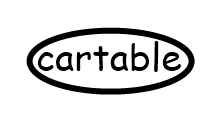 nous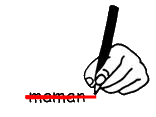 vousielles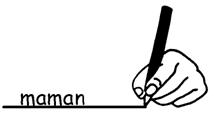 tudilswjeçelle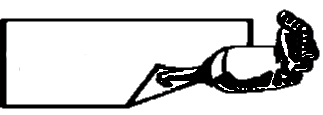 nous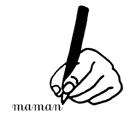 vousnnous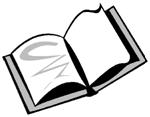 je